Národné porovnávacie skúšky na VŠ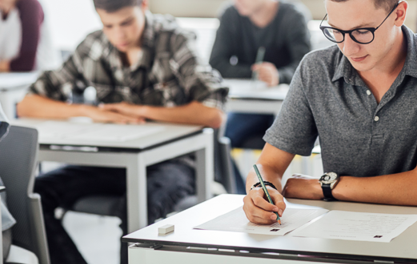 Národné porovnávacie skúšky nahrádzajú alebo dopĺňajú prijímacie skúšky na 80 fakúlt VŠ.Prebiehajú formou písomného/online testu v 6 termínoch v SR a ČR.Na skúšky sa prihlásite sami on-line.Väčšine VŠ automaticky posielame najlepší dosiahnutý výsledok.Skúškami ročne prejde viac než 20 tisíc uchádzačov z ČR a SR